PERANCANGAN SISTEM PENERIMAAN BEASISWA DENGAN METODE SIMPLE ADDITIVE WEIGHTING (SAW)Rizalul Akram 1, Ahmad Ihsan2 1 ,2 Program Studi Teknik Informatika, Fakultas Teknik, Universitas SamudraJl. Meurandeh, Langsa Lama, Kota langsa, AcehEmai: 1rizalulakram@unsam.ac.id, 2ahmadihsan@unsam.ac.id Abstrak—Proses seleksi calon penerima beasiswa pada umumnya melalui tahapan seleksi. Tahapan seleksi memiliki banyak kriteria penilaian seperti nilai akademik. Dalam hal ini adalah nilai yang didapat selama belajar, pendapatan dan tanggungan keluarga, dan lain sebagainya. Dengan banyaknya alternatif yang mempengaruhi sebuah keputusan maka sulit untuk mengambil sebuah keputusan secara manual serta kurang efektif jika kita mengacu pada kemajuan teknologi yang sudah sangat pesat pada saat sekarang ini. Pengambilan keputusan yang melibatkan beberapa atribut untuk menetapkan alternatif terbaik dari sejumlah alternatif disebut dengan Multiple Attribute Decision Making (MADM). Atribut biasanya berupa ukuran, aturan, atau standar yang digunakan dalam pengambilan keputusan. Metode Simple Additive Weighting (SAW) dapat membantu dalam pengambilan keputusan suatu kasus, akan tetapi perhitungan dengan menggunakan metode SAW ini hanya yang menghasilkan nilai terbesar yang akan terpilih sebagai alternatif yang terbaik. Perhitungan akan sesuai dengan metode ini apabila alternatif yang terpilih memenuhi kriteria yang telah ditentukan. Metode SAW ini lebih efisien karena waktu yang dibutuhkan dalam perhitungan lebih singkat.Kata kunci: Multiple Attribute Decision Making (MADM), Simple Additive Weighting (SAW)PENDAHULUANDalam penyeleksian calon penerima beasiswa pada umumnya  memiliki banyak kriteria, umumnya kriteria penilaian adalah panghasilan orang tua, tanggungan orang tua, indek prestasi komulatif (IPK), dan lain-lain. Seleksi kriteria yang baik akan menghasilkan penerima beasiswa yang paling berhak menerimanya. Dalam hal ini penulis membuat sistem penilaian secara komputerisasi untuk membantu pihak akademik dalam pengambilan keputusan agar lebih objektif, teliti, dan cepat. Untuk menyelesaikan permasalahan sistem pendukung keputusan (SPK) adalah solusinya. Adapun untuk pembangunan sistem ini penulis menentukan 5 (lima) kriteria penilaian dan menggunakan Simple Additive Weighting (SAW). Metode SAW merupakan salah satu dari banyak metode metode pengambilan keputusan. Adapau kriteria penilaian yang penulis tebtukan pada sistem ini adalah IPK, Penghasilan orang tua, jumlah tanggungan, besaran asset kekayaan, dan kelengkapan administrasi. Pengambilan keputusan yang melibatkan beberapa kriteria untuk menetapkan alternatif terbaik dari sejumlah alternatif disebut dengan Multiple Attribute Decision Making (MADM). Atribut biasanya berupa ukuran, aturan, atau standar yang digunakan dalam pengambilan keputusan. Metode Simple Additive Weighting (SAW) dapat membantu dalam pengambilan keputusan suatu kasus, akan tetapi perhitungan dengan menggunakan metode SAW ini hanya yang menghasilkan nilai terbesar yang akan terpilih sebagai alternatif yang terbaik. Perhitungan akan sesuai dengan metode ini apabila alternatif yang terpilih memenuhi kriteria yang telah ditentukan. Metode SAW ini lebih efisien karena waktu yang dibutuhkan dalam perhitungan lebih singkat.DASAR TEORI1.   Sistem Pendukung KeputusanSistem Pendukung Keputusan (SPK) atau Decision Support System (DSS) adalah sebuah sistem yang mampu memberikan kemampuan pemecahan masalah maupun kemampuan pengkomunikasian untuk masalah dengan kondisi semi terstruktur dan tak terstruktur. Sistem ini digunakan untuk membantu pengambilan keputusan dalam situasi semi terstruktur dan situasi yang tidak terstruktur, dimana tak seorangpun tahu secara pasti bagaimana keputusan seharusnya dibuat (Turban,2001). SPK bertujuan untuk menyediakan informasi, membimbing, memberikan prediksi serta mengarahkan kepada pengguna informasi agar dapat melakukan pengambilan keputusan dengan lebih baik. SPK merupakan implementasi teori-teori pengambilan keputusan yang telah diperkenalkan oleh ilmu-ilmu seperti operation research dan menegement science, hanya bedanya adalah bahwa jika dahulu untuk mencari penyelesaian masalah yang dihadapi harus dilakukan perhitungan iterasi secara manual (biasanya untuk mencari nilai minimum, maksimum, atau optimum), saat ini computer PC telah menawarkan kemampuannya untuk menyelesaikan persoalan yang sama dalam waktu relatif singkat.   Gambar 2.1 Komponen sistem pendukung keputusan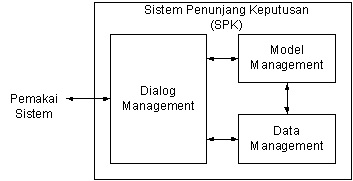 3.   Metode Metode Simple Additive Weighting (SAW)Metode SAW sering dikenal dengan istilah metode penjumlahan terbobot. Konsep dasar metode SAW (Simple Additive Weighting) adalah mencari penjumlahan terbobot dari rating kinerja pada setiap alternatif pada semua atribut(Fishburn, 1967) (MacCrimmon, 1968).Metode SAW dapat membantu dalam pengambilan keputusan suatu kasus, akan tetapi perhitungan dengan menggunakan metode SAW ini hanya yang menghasilkan nilai terbesar yang akan terpilih sebagai alternatif yang terbaik. Perhitungan akan sesuai dengan metode ini apabila alternatif yang terpilih memenuhi kriteria yang telah ditentukan. Metode SAW ini lebih efisien karena waktu yang dibutuhkan dalam perhitungan lebih singkat.Metode SAW membutuhkan proses normalisasi matriks keputusan (X) ke suatu skala yang dapat diperbandingkan dengan semua rating alternatif yang ada.  Metode ini merupakan metode yang paling terkenal dan paling banyak digunakan dalam menghadapi situasi Multiple Attribute Decision Making (MADM).MADM itu sendiri merupakan suatu metode yang digunakan untuk mencari alternatif optimal dari sejumlah alternatif dengan kriteria tertentu. Metode SAW ini mengharuskan pembuat keputusan menentukan bobot bagi setiap atribut. Skor total untuk alternatif diperoleh dengan menjumlahkan seluruh hasil perkalian antara rating (yang dapat dibandingkan lintas atribut) dan bobot tiap atribut.Rating tiap atribut haruslah bebas dimensi dalam arti telah melewati proses normalisasi matriks sebelumnya.Langkah Penyelesaian Simple Additive Weighting (SAW)   Langkah Penyelesaian SAW sebagai berikut:1.  Menentukan kriteria-kriteria yang akan dijadikan      acuan dalam pengambilan keputusan, yaitu Ci.2.  Menentukan rating kecocokan setiap alternatif       pada setiap kriteria.3.  Membuat matriks keputusan berdasarkan          kriteria(Ci), kemudian melakukan normalisasi          matriks berdasarkan persamaan yang disesuaikan       dengan jenis atribut (atribut keuntungan ataupun      atribut biaya) sehingga diperoleh matriks      ternormalisasi R.4.  Hasil akhir diperoleh dari proses perankingan      yaitu penjumlahan dari perkalian matriks      ternormalisasi R dengan vektor bobot sehingga     diperoleh nilai terbesar yang dipilih sebagai     alternatif terbaik (Ai) sebagai solusi.Formula untuk melakukan normalisasi tersebut adalah: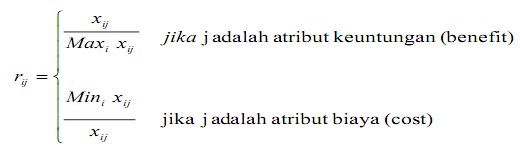 rij= Nilai rating kinerjaxij= Nilai kinerja dari setiap ratingMax xij = Nilai terbesar dari tiap kriteriaMin xij = Nilai terkecil dari tiap kriteriaPerhitungan akhir metode SAW adalah  dengan menghitung nilai bobot dari alternative dengan nilai matrik ternormalisasi dengan rumus :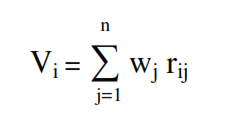 Ket: Vi = nilai preferensiwj = bobot rangkingrij  = bobot ternormalisasiVi merupakan nilai akhir atau nilai acuan dalam pengambilan keputusan dari metode SAW.  III.        ANALISA DAN PEMBAHASANPercobaan ini menggunakan data acak. Adapun datanya terdiri dari data prestasi mahasiswa akademik mahasiswa, data penghasilan orang tua, data kriteria administrasi, dan data tanggungan orang tua.1.   Analisa HasilSistem yang dikembangkan adalah sebuah sistem yang dapat membantu untuk pengambilan keputusan bagi pihak akademik untuk menentukan calon penerima beasiswa. Adapun kriteria untuk penentuan pemberian beasiswa adalah sebagai berikut :Kriteria Akademik / IPKDalam sistem ini penilaian kriteria IPK terdiri dari 4 sub bagian sebagai berikut : Tabel 3.1 Tabel Nilai Kriteria IPKKriteria Penghasilan Orang TuaKriteria pekerjaan pada sistem ini memiliki 4  (empat) sub bagian sebagai berikut:Tabel 3.2  Tabel penghasilan orang tuaKriteria Aset Kekayaan orang tuaKriteria aset kekayaan memiliki 4 (empat) sub kriteria diantaranya sebagai berikut:Tabel 3.3 Tabel nilai asset kekayaanKriteria Jumlah Tanggungan Orang TuaKriteria jumlah tanggungan dalam sistem yang digunakan dalam sistem memiliki 4 (empat) sub kriteria yaitu :Tabel 3.4 Tabel jumlah tanggungan orang tuaKelengkapan AdministrasiKriteria kelengakapan administrasi dalam sistem yang digunakan dalam sistem memiliki 2 (dua) sub kriteria yaitu :Tabel 3.5 Tabel kelengkapan administrasiSetelah data-data yang dibutuhkan sistem diinput, maka selanjutnya data-data tersebut akan diproses berdasarkan algoritma yang digunakan sampai akhirnya proses menemukan solusi yang dicari. Dan proses kerja sistem seperti yang tergambar pada flowchart gambar 5.1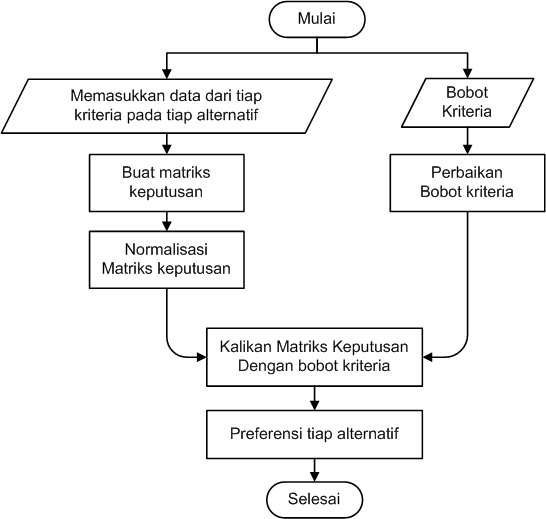 Gambar 3.1 Flowchart kerja sistemDari data 5 (lima) orang mahasiswa yang di uji dengan sistem ini dengan data seperti dibawah:Banta,   Akademik/IPK 	= 3,67             Penghasilan Ortu	= 2,9 juta             Taksiran kekayaan	= 265 juta              Tanggungan		= 4 anak              Kelegkapan adm	= LengkapIrwan,   Akademik/IPK 	= 3,2             Penghasilan Ortu	= 4,2 juta             Taksiran kekayaan	= 320 juta              Tanggungan		= 3 anak              Kelengkapan adm	= LengkapRizal,    Akademik/IPK 	= 3,5             Penghasilan Ortu	= 2,8 juta             Taksiran kekayaan	= 180 juta              Tanggungan		= 4 anak              Kelengkapan adm	= LengkapFazri,     Akademik/IPK 	= 3,5              Penghasilan Ortu	= 6 juta              Taksiran kekayaan	= 700 juta               Tanggungan		= 3 anak               Kelegkapan adm	= TidakFaiz,      Akademik/IPK 	= 2,85              Penghasilan Ortu	= 2,4 juta              Taksiran kekayaan	= 150 juta               Tanggungan		= 3 anak               Kelegkapan adm	= LengkapAdapun hasil dari percobaan ini adalah seperti pada gambar 3.2 dibawah :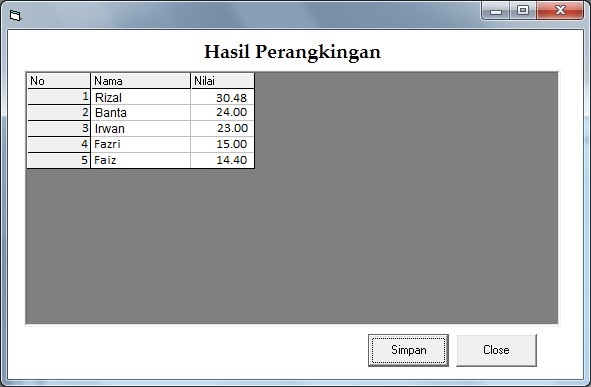 Gambar 5.2 Hasil perangkinganHasil ini di dapat proses perhitungan dengan metode SAW yang penulis jabarkan seperti dibawah ini :Pada penelitian ini alternatif mahasiswa yang dinilai ditandai dengan A1 sampai dengan A5.A1 = IrwanA2 = FaizA3 = RizalA4 = FazriA5 = BantaIndikator kriteria penilaian ditandai dengan C1 sampai dengan C5 dengan perincian sebagai berikut :C1-C3 adalah kriteria Benefit dan C3-C4 adalah kriteria Cost.Indek prestasi komulatif (IPK) = C1Penghasilan orang tua	     = C2 Tanggungan orang tua	     = C3Aset kekayaan		     = C4Kelengkapan administrasi	     = C5     Bobot nilai kriteria untuk klasifikasi benefit dan         cost adalah sebagai berikut:     C1 = 0,3 (benefit)     C2 = 0,2 (benefit)     C3 = 0,2 (benefit)     C4 = 0,1 (cost)     C5 = 0,1 (benefit)Bobot preferensiBobot preferensi atau tingkat kepentingan dari setiap indikator, diberikan nilai pada setiap indikator, dimana penentuan bobot preferensi dapat ditentukan pada perhitungan manual. Sebagai contoh perhitungan setelah di lakukan penilaian oleh pihak akademik didapatkan skor seperti pada tabel 5.1.Tabel 5.1. bobot nilai dari setiap alternatifMembuat matrik keputusan dari skor pembobotan  dari setiap alternatif dari setiap indikator :e.   Melakukan proses normalisasi matrik (Rij). Proses         pertama adalah perhitungan kriteria benefit dengan        rumus Rii = ( Xij / max{Xij})Selanjutanya adalah perhitungan kriteria cost dengan rumus Rii = (min{Xij} /Xij)membentuk matrik ternormalisasi  Membentuk matrik ternormalisasi  Proses terakhir metode SAW dengan menghitung nilai bobot dari alternative dengan nilai matrik ternormalisasi melalui rumus :A1 ={ (6)(0,75) + (6)(0,75) + (6)(0,75) + (6)(0,33)+ (8)(1) } = 23A2 ={ (6)(0,75) + (4)(0,5) + (4)(0,5) + (4)(0,5)+ (8)(1) } = 14,4A3 ={ (8)(1) + (6)(0,75) + (8)(1) + (6)(0,33) + (8)(1) } = 30,48A4 ={ (8)(1) + (2)(0,25) + (2)(0,25) + (4)(0,5) + (4)(0,5) } = 15A5 ={ (4)(0,5) + (8)(1) + (8)(1) + (2)(1) + (8)(1) } = 24Perangkingan Hasil  Setelah proses perhitungan dengan metode SAW berlangsung, maka selanjutnya adalah perangkingan hasil dari yang tertinggi ke yang terendah :A3 = 30,48A5 = 24A1 = 23A4 = 15A2 = 14,4       Dari hasil perangkingan ini rekomendasi penerima besasiswa yang paling layak adalah alternative A3 atau atas nama mahasiwa Rizal.IV.        KESIMPULANDari hasil perancangan Sistem dan perancangan parameter penilaian dan metode yang diterapkan penulis mendapatkan hasil kasimpulan sebagai berikut: Sistem ini diharapkan dapat membantu pihak akademik dalam hal pengambilan keputusan penentuan penerima beasiswa yang nantinya dapat menjadi rekomendasi.Sistem penentuan pemberian beasiswa dengan menggunakan metode SAW cukup simple perhitungannya tetapi cukup baik juga dalam keakuratan perhitungan.Sistem ini cukup baik dalam memberikan hasil penilaian yang akurat dalam memberikan penilaian.V. 	REFERENSITurban dkk, Decision Support Systems and Intelligent Systems (Sistem Pendukung Keputusan dan Sistem Cerdas) , Andi, edisi ke 7, 2005, jilid 1, hal 802.Bahri, Kusnassriyanto, S., Sjachriyanto, W. (2008). Teknik Pemograman Delphi, Bandung: Informatika.Jogiyanto, (2005). Analisis Dan Desain, Yogyakarta: Andi.Kusumadewi, Sri., Hartati, S., Harjoko, A., Wardoyo, R. (2006). Fuzzy MultiAttribute Decision Making (FUZZY MADM). Yogyakarta: Graha Ilmu.[5]             Ladjamudin bin Al-Bahra, (2005). Analisis Dan  Desain Sistem Informasi, Yogyakarta:  Graha IlmuNoNamaPoint1IPK Diatas 3.582IPK Diatas 3.063IPK Diatas 2.7544IPK Dibawah 2.752NoNamaPoint1Dibawah 2.5 Juta82Diatas 2.6 Juta 63Diatas 3.5 Juta44Diatas 5 Juta2NoNamaPoint1Taksiran dalam rupiah 100-200 juta82Taksiran dalam rupiah 200-300 juta63Taksiran dalam rupiah 300-500 juta44Taksiran dalam rupiah di atas 500 juta2NoNamaPoint1Jumlah tangggungan > 5 anak82Jumlah tangggungan  4 anak63Jumlah tangggungan 3 anak44Jumlah tangggungan  2 anak atau 12NoNamaPoint1Lengkap82Tidak lengkap4NoAlternatifC1C2C3C4C51A1666682A2644483A3868684A4822445A548828